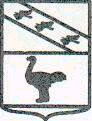 ЛЬГОВСКИЙ ГОРОДСКОЙ СОВЕТ ДЕПУТАТОВР Е Ш Е Н И Еот  22 октября 2019 года № 77О внесении изменений в Решение Льговского Городского Совета депутатов от 31.01.2012 №6 «Об утверждении Положения «О размерах и порядке оплаты труда выборных должностных лиц  и муниципальных служащих муниципального образования  «Город Льгов» Курской области"В соответствии со статьей 134 Трудового Кодекса Российской Федерации, распоряжением Правительства Российской Федерации от 13 марта 2019 года №415-р,  Федеральным законом от 02.03.2007 N 25-ФЗ "О муниципальной службе в Российской Федерации", Федеральным законом от 27 июля 2004 года N79-ФЗ "О государственной гражданской службе Российской Федерации", Законом Курской области от 13.06.2007 N 60-ЗКО "О муниципальной службе в Курской области", Законом Курской области от 11 декабря 1998 года N 35-ЗКО "О статусе глав муниципальных образований в Курской области", Уставом муниципального образования "Город Льгов" Курской области Льговский Городской Совет депутатов решил:1. Внести следующие изменения в Решение Льговского Городского Совета депутатов от 31 января 2012 года N 6 «Об утверждении Положения «О размерах и порядке оплаты труда выборных должностных лиц и муниципальных служащих муниципального образования «Город Льгов» Курской области»:Приложение N 1 к Положению "О размерах и порядке оплаты труда выборных должностных лиц и муниципальных служащих муниципального образования "Город Льгов" Курской области, утвержденному Решением Льговского Городского Совета депутатов от 31 января 2012 г. N 6 «РАЗМЕРЫ ДЕНЕЖНОГО ВОЗНАГРАЖДЕНИЯ ЧЛЕНОВ ВЫБОРНЫХ ОРГАНОВ МЕСТНОГО САМОУПРАВЛЕНИЯ, ВЫБОРНЫХ ДОЛЖНОСТНЫХ ЛИЦ МЕСТНОГО САМОУПРАВЛЕНИЯ, ОСУЩЕСТВЛЯЮЩИХ СВОИ ПОЛНОМОЧИЯ НА ПОСТОЯННОЙ ОСНОВЕ В МУНИЦИПАЛЬНОМ ОБРАЗОВАНИИ "ГОРОД ЛЬГОВ" КУРСКОЙ ОБЛАСТИ» изложить в следующей редакции:Приложение N 1к Положению "О размерах и порядкеоплаты труда выборных должностных лици муниципальных служащих муниципальногообразования "Город Льгов" Курской области,утвержденному решениемЛьговского Городского Совета депутатовот 31 января 2012 г. N 6РАЗМЕРЫДЕНЕЖНОГО ВОЗНАГРАЖДЕНИЯ ЧЛЕНОВ ВЫБОРНЫХ ОРГАНОВМЕСТНОГО САМОУПРАВЛЕНИЯ, ВЫБОРНЫХ ДОЛЖНОСТНЫХ ЛИЦМЕСТНОГО САМОУПРАВЛЕНИЯ, ОСУЩЕСТВЛЯЮЩИХ СВОИПОЛНОМОЧИЯ НА ПОСТОЯННОЙ ОСНОВЕ В МУНИЦИПАЛЬНОМОБРАЗОВАНИИ "ГОРОД ЛЬГОВ" КУРСКОЙ ОБЛАСТИ2) Приложение N 2 к Положению "О размерах и порядке оплаты труда выборных должностных лиц  и муниципальных служащих муниципального образования "Город Льгов" Курской области, утвержденному решением Льговского Городского Совета депутатов от 31 января 2012 г. N 6 «РАЗМЕРЫ ДОЛЖНОСТНЫХ ОКЛАДОВ И ЕЖЕМЕСЯЧНОГО ДЕНЕЖНОГО ПООЩРЕНИЯ МУНИЦИПАЛЬНЫХ СЛУЖАЩИХ ГОРОДА ЛЬГОВА КУРСКОЙ ОБЛАСТИ» изложить в следующей редакции: Приложение N 2к Положению "О размерах и порядкеоплаты труда выборных должностных лици муниципальных служащих муниципальногообразования "Город Льгов" Курской области,утвержденному решениемЛьговского Городского Совета депутатовот 31 января 2012 г. N 6РАЗМЕРЫДОЛЖНОСТНЫХ ОКЛАДОВ И ЕЖЕМЕСЯЧНОГО ДЕНЕЖНОГО ПООЩРЕНИЯМУНИЦИПАЛЬНЫХ СЛУЖАЩИХ ГОРОДА ЛЬГОВА КУРСКОЙ ОБЛАСТИАбзац 2 пункта 3.19.изложить в новой редакции:- при награждении Почетной грамотой города Льгова - в размере, определенном положением о Почетной грамоте города Льгова;Абзац первый пункта 3.20. изложить в новой редакции: «3.20. Размер ежемесячной надбавки к должностному окладу за классный чин муниципальной службы муниципальному служащему органа местного самоуправления города Льгова устанавливается в размере:действительный муниципальный советник 1 класса -1959 рублей;	действительный муниципальный советник 2 класса - 1850 рублей;	действительный муниципальный советник 3 класса - 1742 рублей;       муниципальный советник 1 класса -1688 рубля;муниципальный советник 2 класса -1579 рубля;муниципальный советник 3 класса - 1471 рубля;советник муниципальной службы 1 класса - 1428 рубля;советник муниципальной службы 2 класса - 1318 рубля;советник муниципальной службы 3 класса -1211 рубля;референт муниципальной службы 1 класса -1157 рубля;референт муниципальной службы 2 класса - 1048 рубля;референт муниципальной службы 3 класса - 940 рубля;секретарь муниципальной службы 1 класса - 884 рубля;секретарь муниципальной службы 2 класса - 777 рубля;секретарь муниципальной службы 3 класса - 723 рубля.2. Настоящее решение вступает в силу со дня его официального опубликования и распространяется на правоотношения, возникшие с 1 октября 2019 года.Председатель Льговского Городского Совета депутатов                                                 Ю.П.Скобелев     Глава города Льгова  Курской области                                                                        В.В.ВоробьёвНаименование должностиДенежное вознаграждение (рублей в месяц)Глава города Льгова81354